اذاعة مدرسية عن يوم اللغة العربية جاهزة للطباعة PDFاليوم في موقعكم (بالعربي نتعلم ) نقدم برنامجًا إذاعيًّا فقرة إذاعة مدرسية كاملة عن اليوم العالمي للغة العربية  حيث تقدم أسرة اللغة العربية
إذاعة مدرسية عن يوم اللغة العربية تضمنت مشهدا مسرحيا والعديد من القصائد الشعرية مشاركة من فريق العمل وختمت الإذاعة برسم حرف ض على وجوه التلاميذ .
إليكم موضوع اذاعة مدرسية عن يوم اللغة العربية تحت شعار بكامل فقراتها ...الاذاعة المدرسية الصباحية أهم عناصر الطابور المدرسي لتحفيز الصغار لبدء يوم دراسي حافل بالأنشطة والمهارات والعلوم المختلفة، ودائما تقدم الإذاعة المدرسية من أحد فصول المدرسة
اليوم تقدمها أسرة اللغة العربية احتفاءًا بلغتنا الجميلة فلغتي كالسماء في الصفاء، كالبحر في العمق، كاللآلي في المعاني 
بالفقرات مكتملة من مقدمة وفقرة القرآن والحديث والكلمة والحكمة والدعاء ومع معلومة هل تعلم .... لنبدأ بفقرات الإذاعة المدرسية ....⇐اقرأ أيضًا : إذاعة مدرسية عن يوم المعلم ** جاهزة للطباعة PDFمقدمة عن يوم اللغة العربيةتحت شعار "مساهمة اللغة العربية في الحضارة والثقافة الإنسانية" كان يوم اللغة العربية العالمي لهذا العام هو محور وشعار احتفالية اليوم
الذي يصادف ال18 من كانون الأول / ديسمبر 2022وانطلاقًا من الحفاظ على الهوية العربية كان الاحتفال مختلف هذا العام تزامنًا مع انعقاد مونديال كأس العالم بدولة عربية فكان فرصة عظيمة لرفع تاج حرف الضاد بين لغات العالم مع الحفاظ على هويتنا الإسلامية العربية .مسرحية اذاعة مدرسية عن اللغة العربية
قصيدة عن اللغة العربية للاذاعة المدرسية
اذاعة مدرسية جاهزة⇐اقرأ أيضًا : موضوع تعبير عن اللغة العربية وأهميتها وكيفية الحفاظ عليها1- مقدمة اذاعة مدرسية عن اللغة العربية كاملةبسم الله والحمد لله والصلاة والسلام على رسول اله وعلى آله وصحبه ومن تبع هداه، ثم أما بعد نتحدث اليوم سويًا عن اللغة العربية أو لغة الضاد كما هو معروف عنها،
وهي إحدى اللغات الحية، والتي يتحدث بها العرب، فلغتنا العربية هي المعبرة عن وحدتنا وعن قوميتنا، وعبر هذا البرنامج الإذاعي نقدم معلومات عن لغتنا الجميلة،يسعدنا نحن  أسرة اللغة العربية أن نقدم لكم  البرنامج الإذاعي لهذا اليوم المختلف عن باقي الأيام  فهو يوم لغتنا لغة القرآن شرف كل عربي أن يتحدث العربية، وأجمل مانستهل ونبدأ به أولى فقراتنا...⇐اقرأ أيضًا : كلمات عن يوم الطفل العربي – اليوم العالمي للطفل2- فقرة القرآن الكريم عن اللغة العربيةإن خير الكلام كلام الله، وخير الهدى هداه عز وجل، لذا نبدأ إذاعتنا بآيات من الذكر الحكيم يتلوها على مسامعنا الطالبب ...قال الله تعالى: {الر تِلْكَ آيَاتُ الْكِتَابِ الْمُبِينِ* إِنَّآ أَنْزَلْنَاهُ قُرْآنًا عَرَبِيًّا لَّعَلَّكُمْ تَعْقِلُونَ* نَحْنُ نَقُصُّ عَلَيْكَ أَحْسَنَ الْقَصَصِ بِمَآ أَوْحَيْنَآ إِلَيْكَ هَـذَا الْقُرْآنَ وَإِن كُنتَ مِن قَبْلِهِ لَمِنَ الْغَافِلِينَ}(1ـ3).سورة يوسف⇐اقرأ أيضًا : قصة قصيرة عن اللغة العربية للاطفال .. قصص أطفال عربية3- فقرة الحديث الشريفوالآن جاء موعدنا مع التشريع الثاني للإسلام قال رسول الله صلى الله عليه وسلم ” تركت فيكم ما إن تمسكتم به لن تضلوا بعدى أبدا : كتاب الله وسنتي”
فالآن حان وقت تقديمنا الحديث الشريف عن يوم لغتنا العربية  ويقدمه الطالب …فَقَالَ النَّبِيُّ -صَلَّى اللهُ عَلَيْهِ وَسَلَّمَ-: عن عثمان بن عفان رضي الله عنه عن النبي صلى الله عليه وسلم قال: «خَيرُكُم من تعلَّمَ القرآنَ وعلَّمَهُ».
[صحيح] - [رواه البخاري]⇐اقرأ أيضًا :حكم واقوال عن اللغة العربية .. أجمل ما قيل عن اللغة العربية الفصحى4- فقرة كلمة صباح عن اليوم العالمي للغة العربيةواليوم الكلمة اليوم سيلقيها مدرس أول اللغة العربية بالمدرسة فليتفضل أستاذنا الجليل  .....
بسم الله خالق الخلق ومالك الملك، بسم الله الرحمن الرحيم، والحمد لله على ما أكرمنا به من خير ومن نعمة الاسلام الكريم، زملائي الكرام، أعزّائي الطلاب،
اليوم  عبر اذاعتنا نقف مع مناسبة عظيمة وغالية على قلوبنا، هي مناسبة يوم اللغة العربية، تلك التي ترسمنا وتحدّد معالم وجودنا في العالم، تلك اللغة التي سبقتنا إلى أعمق جذور التاريخ لتصل إلينا سالمة آمنة بحفظ الله لها عبر سطور القرآن الكريم، فما من لغة قد نالت تلك المكرمة، باستثناء لغتنا العظيمة، فحريُّ بنا الاحتفال بها، وقد اختراها الله لنا لغة القرآن الكريم،اللغة العربية إحدى أكثر لغات العالم استعمالاً،وإحدى اللغات الست الرسمية في هيئة الأمم المتحدة ومُنظَّماتها،وهي اللغة الأولى لأكثر من 290 مليون عربي،
واللغة الرسمية في 18 دولة عربية، كما يجيدها أو يلِم بها نحو 200 مليون مسْلم من غير العرب إلى جانب لغاتهم أو لهجاتهم الأصلية. ويقبِل على تعلُّمها كثيرون آخرون من أنحاء العالم لأسباب تتعلَّق بالدين أو بالتجارة أو العمل أو الثقافة أو غير ذلك.والعربية هي اللغة السَّامية الوحيدة التي قدِّر لها أن تحافظ على كيانها وأن تصبح عالمية. وما كان ليتحقَّق لها ذلك لولا نزول القرآن الكريم بها؛ إذْ لا يمكن فَهْم ذلك الكتاب المبين الفَهْم الصحيح والدقيق وتذوُق إعجازه اللغويّ إلا بقراءته بلغته العربية. كما أن التراث الغني من العلوم الإسلامية مكتوب بتلك اللغة. ومن هنا كان تعلُّم العربية مَطْمَحًا لكلِّ المسلمين الذين يبلغ عددهم نحو مليار مُسلم في شتَّى أنحاء العالم.
ويمكن القول إن أكثر من نصف سكان إفريقيا يتعاملون بالعربية.⇐اقرأ أيضًا : افكار عن اليوم العالمي للغة العربية 1444 – لغتي هويتي5- فقرة قصيدة عن اللغة العربية للاذاعة المدرسية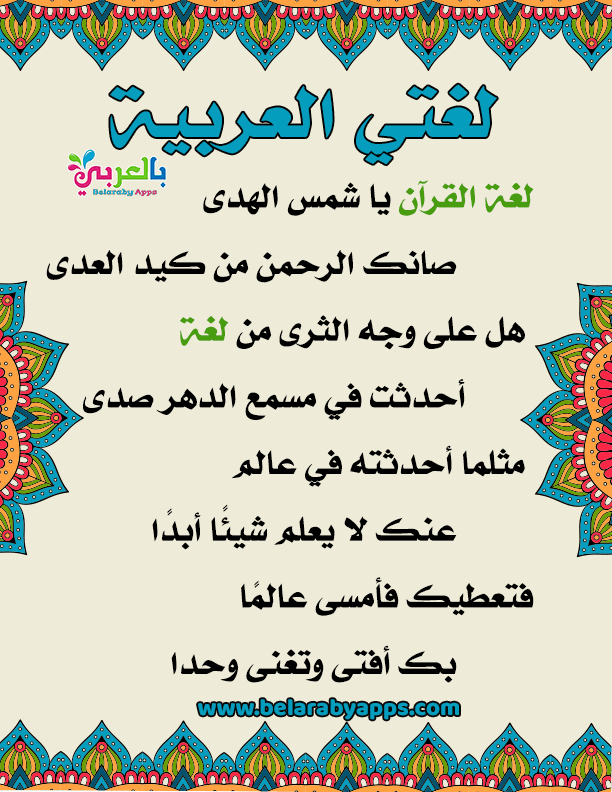 لغة القرآن يا شمس الهدى   **  صانك الرحمن من كيد العدى
هل على وجه الثرى من لغة **   أحدثت في مسمع الدهر صدى
مثلما أحدثته في عالم          **   عنك لا يعلم شيئاً أبداً
فتعاطاك فأمسى عالم         **   بك أفتى وتغنى وحدا
وعلى ركنك أرسى علمه      **  خبر التوكيد بعد المبتدا
أنت علمت الألى أن النهى    **  هي عقل المرء لا ما أفسدا
ووضعت الاسم والفعل ولم   **   تتركي الحرف طليقاً سيدا
أنت من قومت منهم ألسن    **  تجهل المتن وتؤذي السندا
بك نحن الأمة المثلى التي    **  توجز القول وتزجي الجيدا
بين طياتك أغلى جوهر          **  غرد الشادي بها وانتضدا
في بيان واضح غار الضحى   **  منه فاستعدى عليك الفرقدا
نحن علمنا بك الناس الهدى   **  وبك اخترنا البيان المفردا
وزرعنا بك مجداً خالدا            **   يتحدى الشامخات الخلدا
فوق أجواز الفضا أصداؤه       **  وبك التاريخ غنّى وشدا⇐اقرأ أيضًا :  أناشيد عن اللغة العربية مكتوبة .. انشودة عن اللغة العربية لغة الضاد6- فقرة الحكمة الصباحية إن خير الكلام ما قل ودل ، وهناك من الكلام ما هو قليل ويحمل المعاني الكثيرة مثل أقوال الحكماء ، لذلك نقدم لكم حكمة اليوم
فلقد أحببنا أن نقدم لكم كلمات عسى أن يكون لها فائدة في قلوبكم .. وتكون نبراساً في يومكم هذا…. والان مع الحكمة والتي يقدمها لنا الطالب ..“إنّ الّذي ملأ اللّغات محاسنًا *** جعل الجمال وسرّه في الضّاد”.⇐اقرأ أيضًا : رسومات عن اللغة العربية للتلوين .. يوم اللغة العربية بالصور7- فقرة هل تعلم عن يوم اللغة العربيةجاء موعد المعلومات والآن فقرة هل تعلم وزود معلوماتك وسيزيد معلوماتنا عن اليوم العالمي للغة العربي وفقرة هل تعالم الطالب ..
هل تعلم  هي لغة رسمية في خمسة وعشرين دولة حول العالم، كما تعد العربية إحدى اللغات الستة المعتمدة في الأمم المتحدة. أنّه في 18 من شهر ديسمبر لعام 2018 قررت الأمم المتحدة الاحتفال في اللغة العربية واعتباره يوم رسمي لها، 
وهو اليوم الذي تمّ ضمّ اللغة العربية إلى اللغات الرسمية في الأمم المتحدة في (18 ديسمبر لعام 1973م).تصنّف على أنّها خامس أكبر لغة انتشاراً بالعالم، حيث يتحدث بها (422) مليون انسان كلغته الأساسية و(130) انسان كلغة ثانوية. هي اللغة الوحيدة في العالم التي تمتلك حرف الضاد، وعليه تمت تسميتها بلغة (الضاد).قامت بالتأثير على عدد كبير من اللغات المجاورة وذلك بسبب التنوّع الكبير الذي تحتويه، حيث تعد العربية من أكثر لغات العالم غنىً بالمفردات.⇐اقرأ أيضًا : قصة قصيرة عن اللغة العربية للاطفال .. قصص أطفال عربية 8- نصائح مدرسية في اليوم العالمي للغة العربيةننتقل بكم إلى فقرة النصائح حول اللغة العربية يقدمها لكم لكم الطالب (....)
حيث تذخر لغتنا العربية بالمفردات التي أدهشت المثقفين من جنسيات العالم أجمع، لذا ننصحكم بالتالي:النصيحة الاولى ننقلها لكم عن لسان حبيبكم محمد صلى الله عليه وسلّم (خيركم من تعلّم القرآن وعلّمه) فيا أهل العربية علّموا أبناءكم القرآن ليعلّموه إلى أبناءهم.إنّ اللغة العربية هي لغة رسالة وليست كغيرها من اللغات ، لذلك يجب على العربي أن ينقل تلك اللغة ويساعد بها الراغبين بالإسلام. الاهتمام باللغة العربية الفصحى، وعدم الاستناد للكلمات الدخيلة في المجتمعات العربية .إنّ اللغة العربية هي لغة القرآن ولغة السنّة النبوية الشريفة، ومن تثقّف بهما فقد زاد علما ورفةً وشأنً، فاحرصوا على إدراك معاني اللغة العربية.يجب على كل انسان عربي أن يكون مطّلع على مختلف معاني ومفردات اللغة العربية ليكون جاهزًا لأي استفسار من الدارسين من  اللغات الأخرى.لغتنا العربية  لغة زادها الله شرفًا ورفعة، فلا نستبدلها بلغات أخرى على سبيل التطوّر والحضارة، مع الحرص على تعلم اللغات الاخرى.⇐اقرأ أيضًا : أهمية تعليم اللغة العربية الفصحى للأطفال – لغتي هويتي9- فقرة عجائب وغرائب في اللغة العربية في يوم عرسها كن فخورا أنك تنطق الضاد ففيها من العجائب والغرائب ماجعل الجميع يحتار وبكل عزة وفخر يذكر على مسامعنا أمثلة من عجائب اللغة العربية الطالب ..... فاستمعوا وانتبهوا للعجائب : أبيات كل حروفها بدون تنقيط :الحمد لله الصمد حال السرور والكمدالله لا اله إلا الله مولاك الأحدأول كل أول أصل الأصول و العمدالحول والطول له لا درع إلا ما سردأبيات تقرأ طردياً وعكسياً بدون تغيير :قمر "يفرط عمدا "مشرق" رش ماء دمع" طرف يرمق"قد حلا كاذب وعد تابع لعبا تدعو بذاك الحدققبسٌ يدعو سناه إن جفا فجناه انس وعد يسبققر في إلف نداها قلبه بلقاها دنف لا يفرق10-أسئلة وأجوبة عن اللغة العربية للاذاعة المدرسيةس: أي الكتب السماوية نزلت بها العربية ؟القرآن الكريمسؤال: من هو أفصح العرب ؟ الرسول الكريم محمد صلّى الله عليه وسلّمس : من صاحب قصيدة البردة؟ كعب بن زهيرس : كم اسم للأسد في اللغة العربية؟ألف وخمسمائة اسمًا⇐اقرأ أيضًا : أسئلة وأجوبة عن اللغة العربية للاذاعة المدرسية بالصور11- فقرة دعاء الصباحيقول الله تعالى ” وَإِذَا سَأَلَك عِبَادِي عَنِّي فَإِنِّي قَرِيبٌ أُجِيبُ دَعْوَةَ الدَّاعِ إِذَا دَعَانِ ”  والآن نرفع أيادينا لله ونبتهل بالدعاء وعلى الله الإجابة وسيبتهل بالدعاء ونردد معه آمين الطالب ...اللهم نسألك بكتابك العزيز وبأسمائك الحسنى أن تحفظ بلاد العرب والمسلمين
وأن تجعل لتلك الأمة أمر رشد يعزُّ به أهل طاعتك ويذلّ فيه أهل الشرك والمشركين،
اللهم انصر عبادك المستضعفين وأعلي كلمة الحق والدين.⇐اقرأ أيضًا : توزيعات اطفال ليوم اللغة العربية العالمي :: اعمال ورقية 12- فقرة خاتمة  اذاعة مدرسية عن يوم اللغة العربية العالميهنا نصل بكم إلى ختام اذاعة مدرسية عن اليوم العالمي للغة العربية كاملة وانتقلنا عبر سطوره إلى فقرات اذاعة مدرسية عن عيد اللغة العربية وهو اليوم الذي اختارته الامم المتحدة
كيوم للغة العربية التي تعد من أقدم وأعرق اللغات في العالم، ومن ضمن قائمة الستة لغات الرسمية للأمم المتحدة بالفقرات نتمنى ان نكون قَد وفقنا فِي تقديم فقرات إذاعتنا
مَع أطيب الأمنيات بقضاءَ يوم دراسي رائع.
وفخر وعزة لكل عربي بلغة هويته مع دعاء بتحقيق كل الإنجازات والأمنيات بالنجاح والتفوق للجميع، دمتم في أمان وسلام وسعادةختامًا نتوجه بالشكر لكم جميعا على حسن استماعكم لنا، ونرجو أن نكون قد أسعدناكم اليوم، على امل بلقاء قريب معكم بإذن الله، نترككم في رعاية الله وأمنه،
كان معكم الطالب/ …………… من أسرة اللغة العربية، والسلام عليكم ورحمة الله وبركاته.